Supplementary appendixTable 1 Knee injury codes (ICD-10)Figure 1 Directed Acyclic Graph to illustrate the confounders that were adjusted for in the analysis, and unmeasured confounders, both associated with knee injury and knee osteoarthritis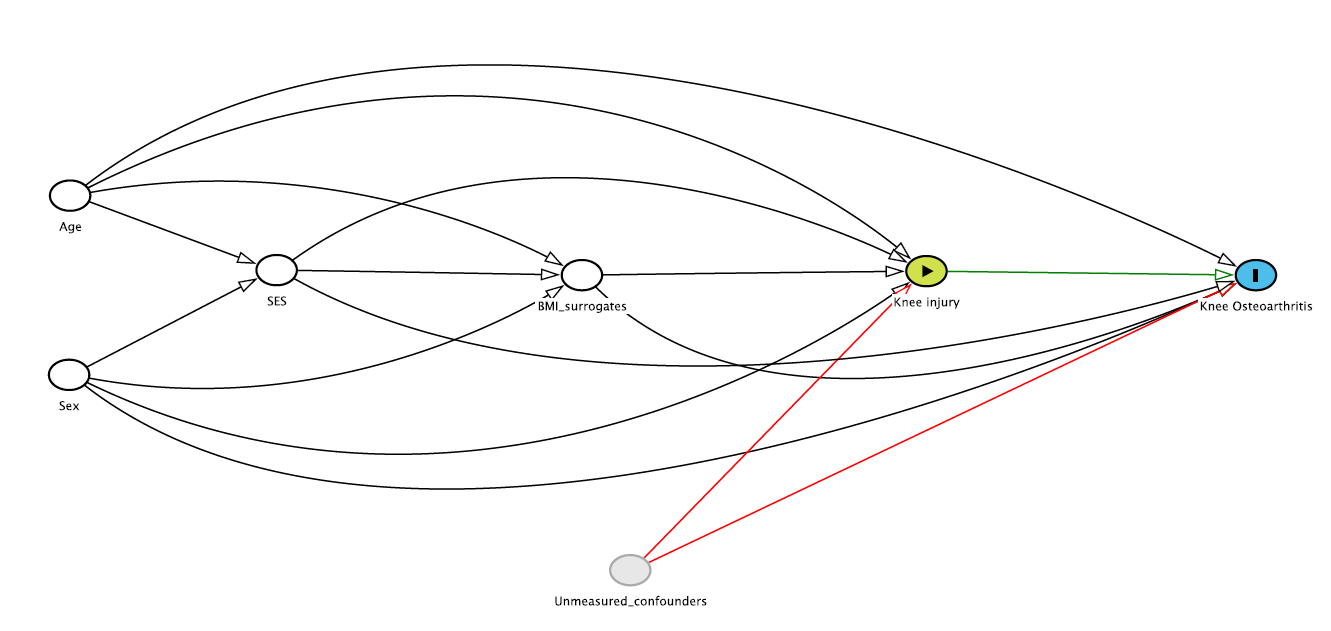 * SES= social economic status, which contains the variables income, educational attainment, and residential area. † BMI surrogates contain the variables hypertension, diagnosis of diabetes, and obesity. To support the relationships within this graph, we included the following references: Zheng H, Chen C. Body mass index and risk of knee osteoarthritis: systematic review and meta-analysis of prospective studies. BMJ Open 2015;5(12). doi:10.1136/bmjopen-2014-007568Silverwood V, Blagojevic-Bucknall M, Jinks C, et al. Current evidence on risk factors for knee osteoarthritis in older adults: a systematic review and meta-analysis. Osteoarthritis Cartilage 2015;23(4):507-515Srikanth VK, Fryer JL, Zhai G, et al. A meta-analysis of sex differences prevalence, incidence and severity of osteoarthritis. Osteoarthritis Cartilage 2005;13(9):769-781Van Tunen JAC, Peat G, Bricca A, et al. Association of osteoarthritis risk factors with knee and hip pain in a population-based sample of 25-59 year olds in Denmark: a cross-sectional analysis. BMC Musculoskelet Disord 2018;19(1):300. doi: 10.1186/s12891-018-2183-7Kiadaliri AA, Gerhardsson de Verdier M, Turkiewicz A, Lohmander LS, Englund M. Socioeconomic inequalities in knee pain, knee osteoarthritis, and health-related quality of life: a population-based cohort study in southern Sweden. Scand J Rheumatol 2017;46(2):143-151. doi: 10.1080/03009742.2016.1181203Jayanthi NA, Holt DB Jr. LaBella CR, Dugas LR. Socioeconomic factors for sports specialization and injury in youth athletes. Sports Health 2018;10(4):303-310. doi: 10.1177/1941738118778510Figure 2 Log-log survival plot to assess the assumption of proportionality of hazards for the Cox regression model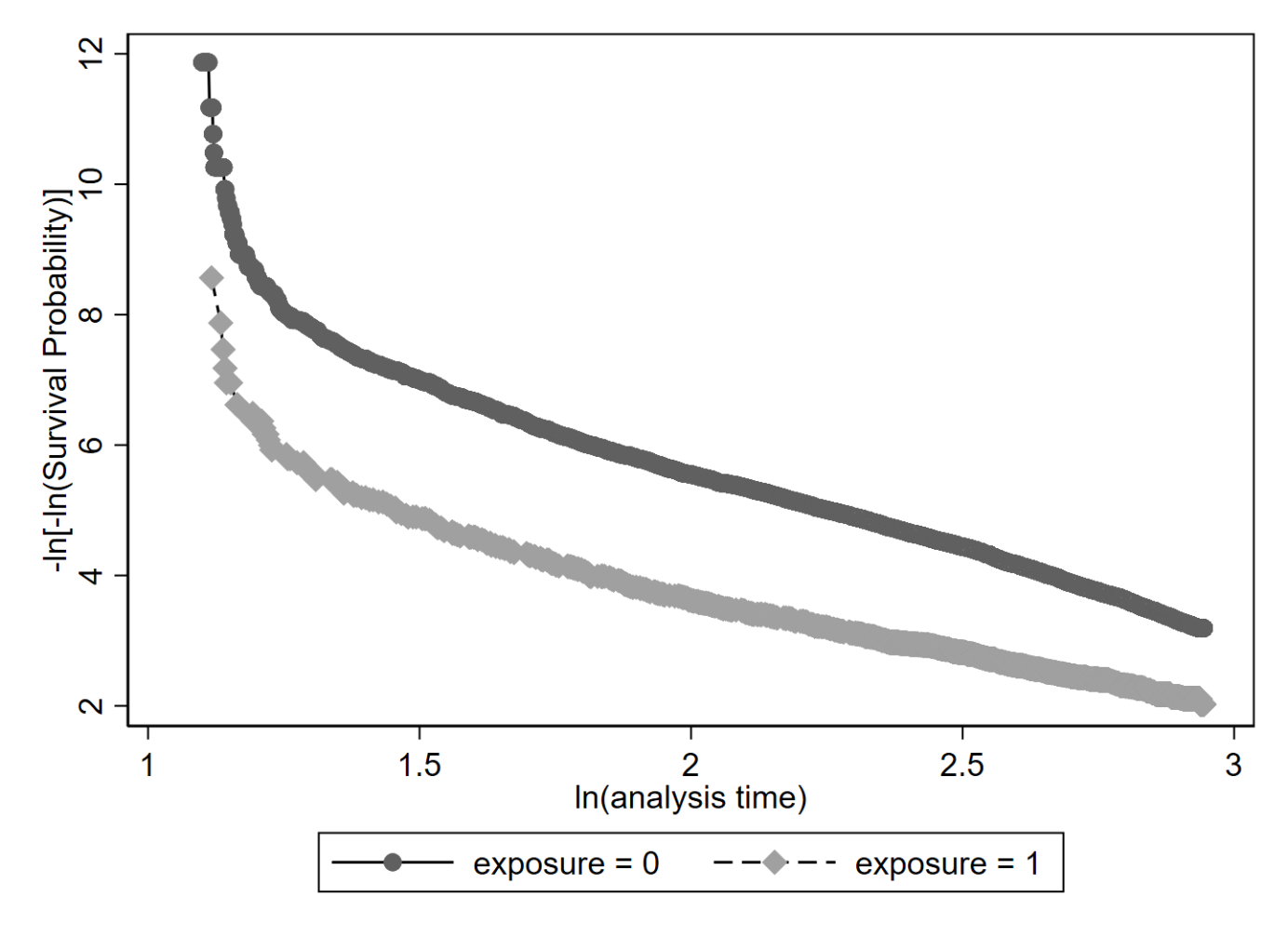 Figure 3 Frequency of main type of injury in injured persons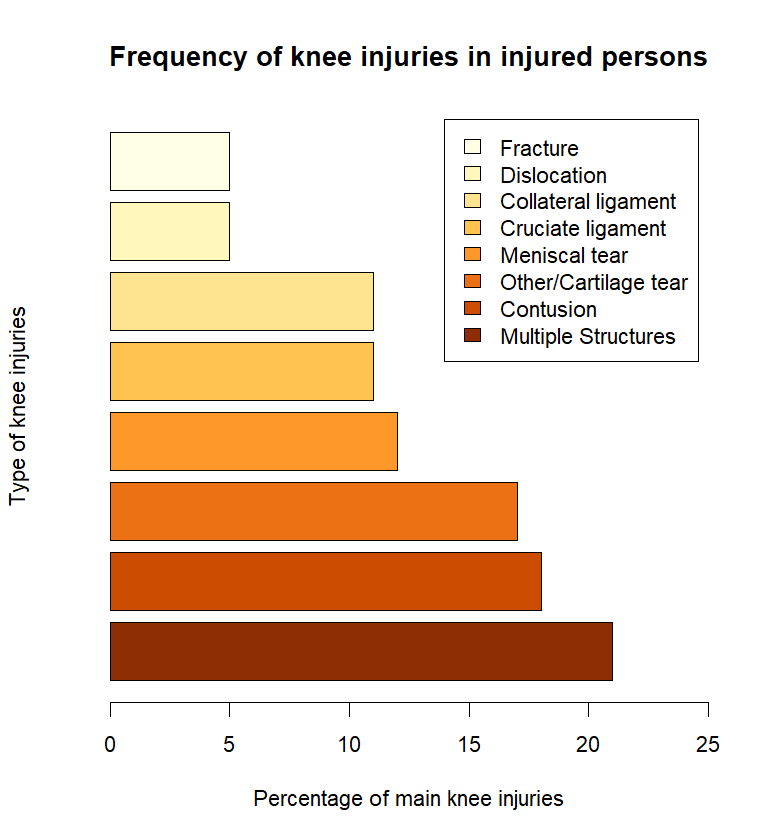 Table 2 Absolute frequencies and cumulative incidence of OA development at different follow-up times for persons with and without knee injury exposureOA=Osteoarthritis *%=cumulative incidenceKnee injury descriptionKnee injury codeKnee contusionS80.0Fracture of patellaeS82.0Fracture of the upper end of tibiaS82.1Dislocation of patellaeS83.0Dislocation of kneeS83.1Meniscal tearS83.2Articular cartilage tearS83.3Collateral ligament sprain/strainS83.4Cruciate ligament sprain/strainS83.5Other/unspecified sprain/strainS83.6Injury to multiple structuresS83.7Knee OAup to 5 yearsKnee OAup to 10 yearsKnee OAup to 15 yearsKnee OAup to 19 yearsNo knee injury, n (%)*N=142,825186 (0.1)1045 (0.7)2253 (2.1)2854 (4.0)Knee injury, n (%)*N=5,24755 (1.1)225 (4.4)376 (8.3)422 (11.3)Specific knee injuries, n (%)*Cruciate ligament tearN=57110 (1.8)35 (6.2)68 (13.2)80 (18.3)Meniscal tearN=61010 (1.6)35 (5.8)57 (10.0)65 (13.2)ContusionN=9555 (0.5)22 (2.3)45 (5.7)49 (7.1)Intra-articular fractureN=2504 (1.6)12 (4.9)18 (8.2)19 (10.4)DislocationN=2845 (1.8)11 (4.0)20 (9.1)21 (10.5)Collateral ligamentN=5642 (0.4)23 (4.1)34 (6.7)37 (8.1)Multiple structuresN=1,09610 (0.9)48 (4.4)81 (8.3)91 (10.9)Cartilage tear/other injuryN=9179 (1.0)39 (4.4)53 (6.9)60 (11.9)